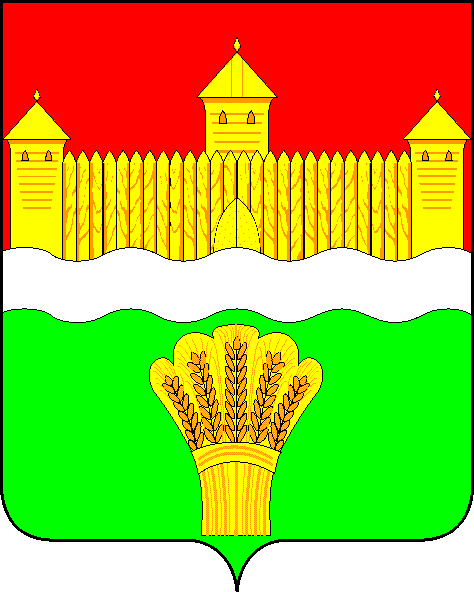 КЕМЕРОВСКАЯ ОБЛАСТЬ – КУЗБАСССОВЕТ НАРОДНЫХ ДЕПУТАТОВКЕМЕРОВСКОГО МУНИЦИПАЛЬНОГО ОКРУГАПЕРВОГО СОЗЫВАСЕССИЯ № 62РЕШЕНИЕ                                   от «30» ноября 2023 г. № 887г. КемеровоОб установлении земельного налога на территории Кемеровского муниципального округаВ соответствии со статьей 387 Налогового кодекса Российской Федерации, Федеральным законом от 06.10.2003 № 131-ФЗ «Об общих принципах организации местного самоуправления в Российской Федерации», Совет народных депутатов Кемеровского муниципального округаРЕШИЛ:1. Установить и ввести в действие на территории Кемеровского муниципального округа земельный налог.2. Установить следующие налоговые ставки по земельному налогу: 2.1. 0,3% в отношении земельных участков:- отнесенных к землям сельскохозяйственного назначения или к землям в составе зон сельскохозяйственного использования в населенных пунктах и используемых для сельскохозяйственного производства;- занятых жилищным фондом и объектами инженерной инфраструктуры жилищно-коммунального комплекса (за исключением доли в праве на земельный участок, приходящейся на объект, не относящийся к жилищному фонду и к объектам инженерной инфраструктуры жилищно-коммунального комплекса) или приобретенных (предоставленных) для жилищного строительства (за исключением земельных участков, приобретенных (предоставленных) для индивидуального жилищного строительства, используемых в предпринимательской деятельности);- не используемых в предпринимательской деятельности, приобретенных (предоставленных) для ведения личного подсобного хозяйства, садоводства или огородничества, а также земельных участков общего назначения, предусмотренных Федеральным законом от 29.07.2017 № 217-ФЗ «О ведении гражданами садоводства и огородничества для собственных нужд и о внесении изменений в отдельные законодательные акты Российской Федерации»;- ограниченных в обороте в соответствии с законодательством Российской Федерации, предоставленных для обеспечения обороны, безопасности и таможенных нужд.2.2. 1,5% в отношении прочих земельных участков.2.3. 0,95% в отношении земельных участков, отнесенных к категории земель промышленности.3. Установить налоговые льготы:3.1. В виде освобождения от уплаты земельного налога за земельные участки (при наличии нескольких участков льгота применяется только в отношении одного из них по выбору налогоплательщика), предоставленные для ведения садоводства, огородничества, дачного хозяйства, личного подсобного хозяйства и индивидуального жилищного строительства для следующих категорий налогоплательщиков:3.1.1. Герои Советского Союза, Герои Российской Федерации, полные кавалеры ордена Славы;3.1.2. Инвалиды, имеющие I и II группу инвалидности.3.1.3. Ветераны и инвалиды Великой Отечественной войны, ветераны и инвалиды боевых действий.3.1.4. Физические лица, имеющие право на получение социальной поддержки в соответствии с Законом Российской Федерации «О социальной защите граждан, подвергшихся воздействию радиации вследствие катастрофы на Чернобыльской АЭС» (в редакции Закона Российской Федерации от 18 июня 1992 года № 3061-1), в соответствии с Федеральным законом от 26 ноября 1998 года № 175-ФЗ «О социальной защите граждан Российской Федерации, подвергшихся воздействию радиации вследствие аварии в 1957 году на производственном объединении «Маяк» и сбросов радиоактивных отходов в реку Теча» и в соответствии с Федеральным законом от 10 января 2002 года «2-ФЗ «О социальных гарантиях гражданам, подвергшимся радиационному воздействию вследствие ядерных испытаний на Семипалатинском полигоне».3.2. В виде уменьшения на 50% исчисленной суммы земельного налога за земельные участки (при наличии нескольких участков льгота применяется только в отношении одного из них по выбору налогоплательщика), предоставленные для ведения садоводства, огородничества, дачного хозяйства, личного подсобного хозяйства и индивидуального жилищного строительства, для следующих категорий налогоплательщиков:3.2.1. Дети-сироты, дети, оставшиеся без попечения родителей, их опекуны (попечители), проживающие совместно с указанной категорией граждан;Семьи, имеющие трех и более несовершеннолетних детей;3.2.3. Семьи, имеющие детей-инвалидов.3.2.4. Пенсионеры, получающие пенсии, назначаемые в порядке, установленном пенсионным законодательством, а также лица, достигшие возраста 60 и 55 лет (соответственно мужчины и женщины), которым в соответствии с законодательством Российской Федерации выплачивается ежемесячное пожизненное содержание, зарегистрированные на территории Кемеровского муниципального округа.3.2.5. Физические лица, соответствующие условиям, необходимым для назначения пенсии в соответствии с законодательством Российской Федерации, действовавшим на 31 декабря 2018 года, зарегистрированные на территории Кемеровского муниципального округа.3.3. В виде освобождения от уплаты земельного налога органов местного самоуправления и их отраслевых (функциональных органов), структурных подразделений и структурных подразделений функциональных органов, муниципальных бюджетных, автономных и казённых учреждений, в отношении земельных участков, предоставленных им на праве постоянного (бессрочного) пользования для непосредственного выполнения возложенных на них функций.3.4. В виде уменьшения на 50% исчисленной суммы земельного налога (при наличии нескольких участков льгота применяется только в отношении одного из них по выбору налогоплательщика) в период с 2022 до 2025 года в отношении земельных участков для организаций, осуществляющих деятельность в области информационных технологий, начиная с налогового периода получения документа о государственной аккредитации организации, осуществляющей деятельность в области информационных технологий.Налоговая льгота, предусмотренная настоящим пунктом,  применяется при условии, что по итогам отчётного (налогового) периода в сумме всех доходов организации, осуществляющей деятельность в области информационных технологий, не менее 70 процентов составляют доходы, установленные абзацами четвертым – шестнадцатым пункта 1.15 статьи 284 Налогового кодекса Российской Федерации.В случае, если по итогам налогового периода налогоплательщик не выполняет условие настоящего пункта, а также в случае лишения его государственной аккредитации такой налогоплательщик лишается права применять налоговую льготу, предусмотренную настоящим пунктом, с начала налогового периода, в котором допущено несоответствие указанному условию либо он лишён государственной аккредитации.Вне зависимости от выполнения иных условий, установленных пунктом 1.15 статьи 284 Налогового кодекса Российской Федерации, налоговая льгота, установленная пунктом 1.15 статьи 284 Налогового кодекса Российской Федерации, не подлежит применению.4. Налогоплательщики уплачивают земельный налог в сроки, установленные статьёй 397 части второй Налогового кодекса Российской Федерации.5. Признать утратившими силу:5.1. Решение Совета народных депутатов Кемеровского муниципального округа от 26.11.2020 № 278 «Об установлении земельного налога на территории Кемеровского муниципального округа».5.2. Решение Совета народных депутатов Кемеровского муниципального округа от 30.11.2021 № 488 «О внесении изменений в решение Совета народных депутатов Кемеровского муниципального округа от 26.11.2020 № 278 «Об установлении земельного налога Кемеровского муниципального округа».5.3. Решение Совета народных депутатов Кемеровского муниципального округа от 27.10.2022 № 700 «О внесении изменений в решение Совета народных депутатов Кемеровского муниципального округа от 26.11.2020 № 278 «Об установлении земельного налога Кемеровского муниципального округа».5.4. Решение Совета народных депутатов Кемеровского муниципального округа от 24.11.2022 № 718 «О внесении изменений в решение Совета народных депутатов Кемеровского муниципального округа от 26.11.2020 № 278 «Об установлении земельного налога Кемеровского муниципального округа».6.	Опубликовать настоящее решение в газете «Заря», официальном сетевом издании «Электронный бюллетень администрации Кемеровского муниципального округа» и официальном сайте Совета народных депутатов Кемеровского муниципального округа в информационно-телекоммуникационной сети «Интернет».7. Настоящее решение вступает в силу с 01.01.2024.8. Контроль за  исполнением  настоящего  решения   возложить на                          Евдокимова Н.Я. – председателя комитета по бюджету, налогам и предпринимательству.ПредседательСовета народных депутатовКемеровского муниципального округа					 В.В. Харланович Глава округа									  М.В. Коляденко